В этом году пионерия отмечает 100 – летний юбилей.  В честь этого события в городе проходило много мероприятий.  Мы с ветеранами нашего учреждения стали участниками фестиваля «Песни нашего детства», где 3 поколения исполнили песню «Солнечный круг».  В 2022году этой песне исполняется 60лет. Композитора и поэта вдохновили написанные 4хлетним мальчиком Костей Баранниковым слова, которые были оставлены, как припев. С тех пор песня звучала не только во всех уголках  нашей страны, но и на всех языках и в разных странах. Она стала гимном счастливого детства на все времена! Наши ветераны до сих пор помнят слова песни и с удовольствием исполняют ее со своими детьми и внуками!  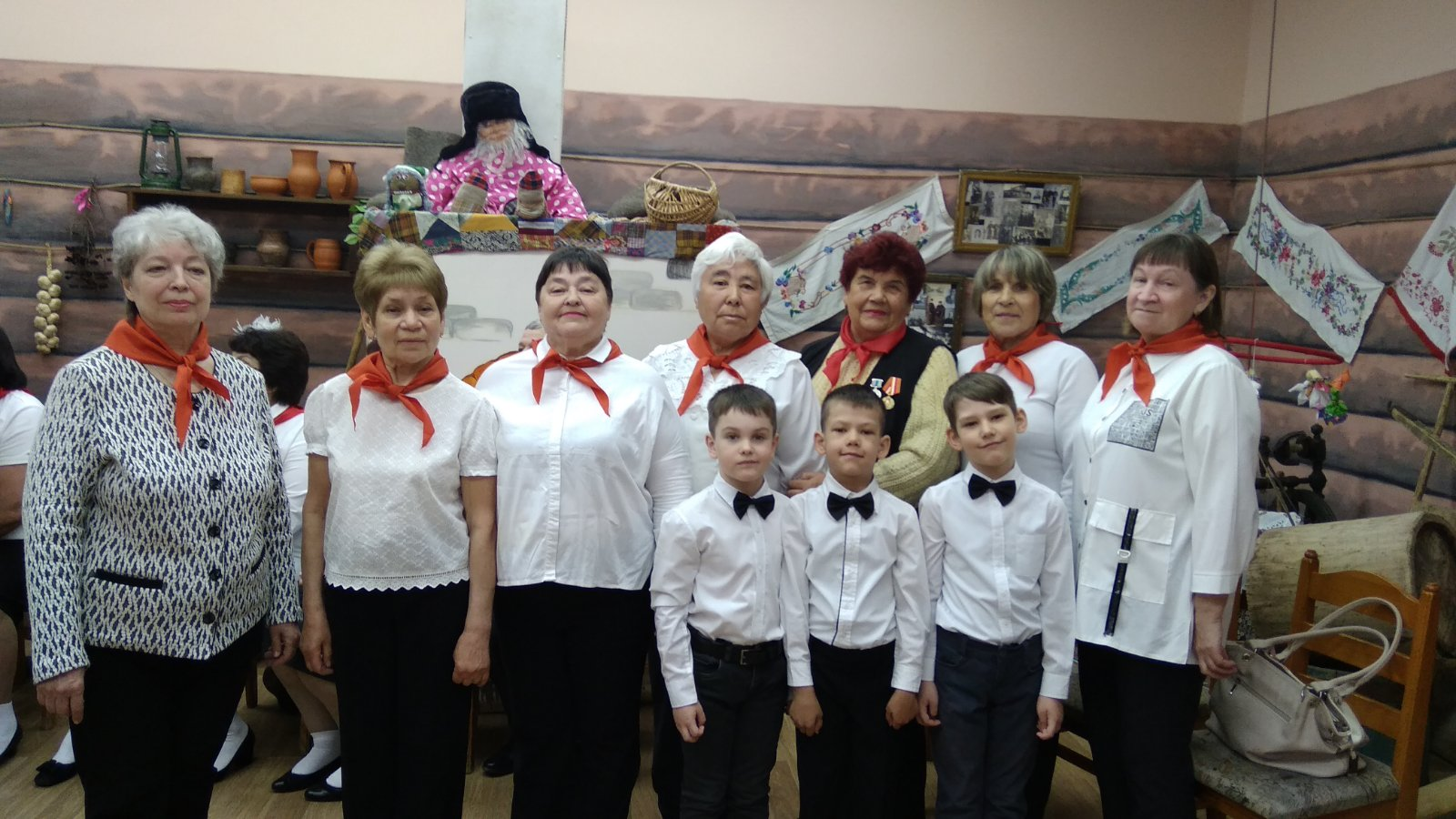 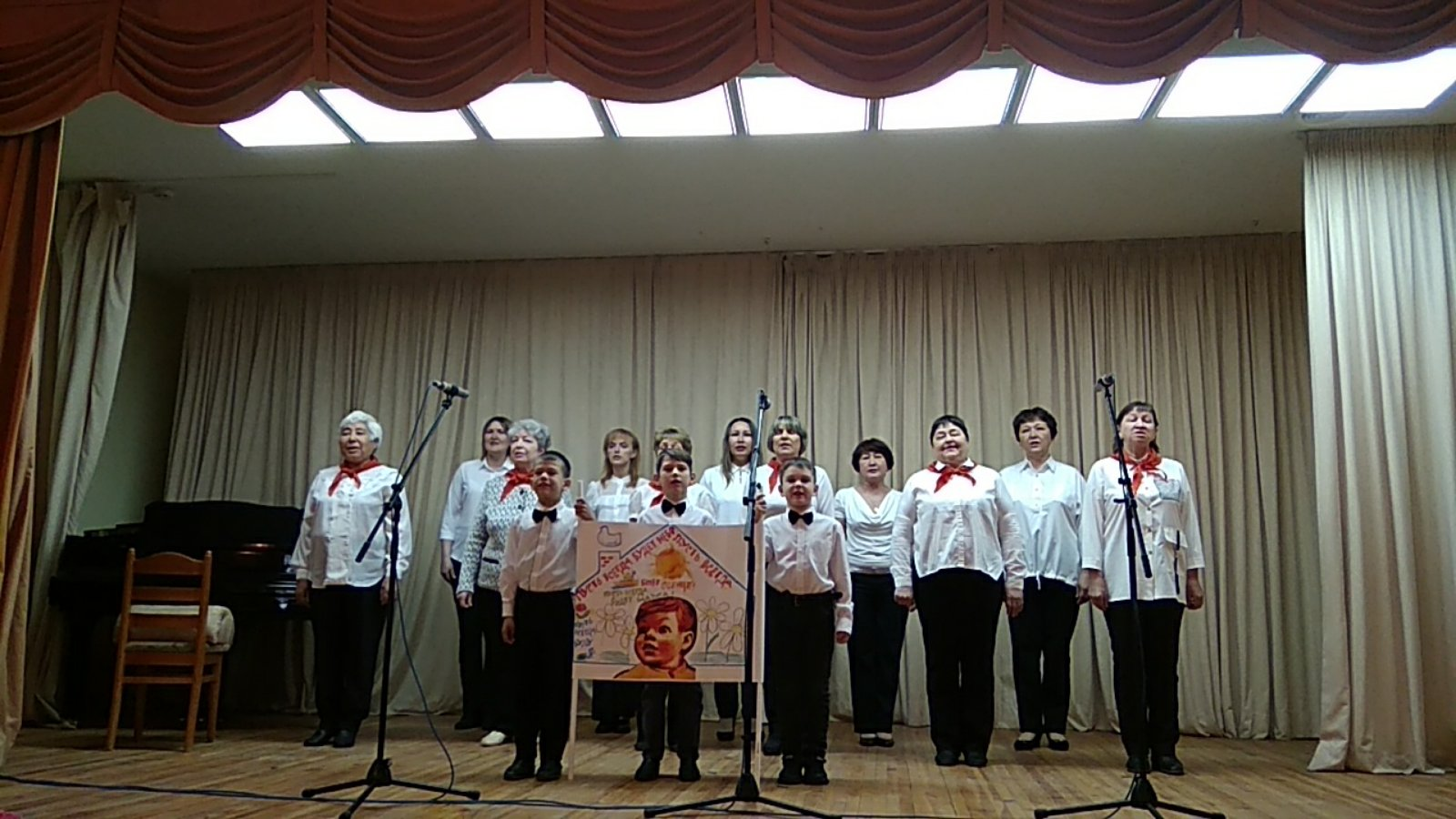 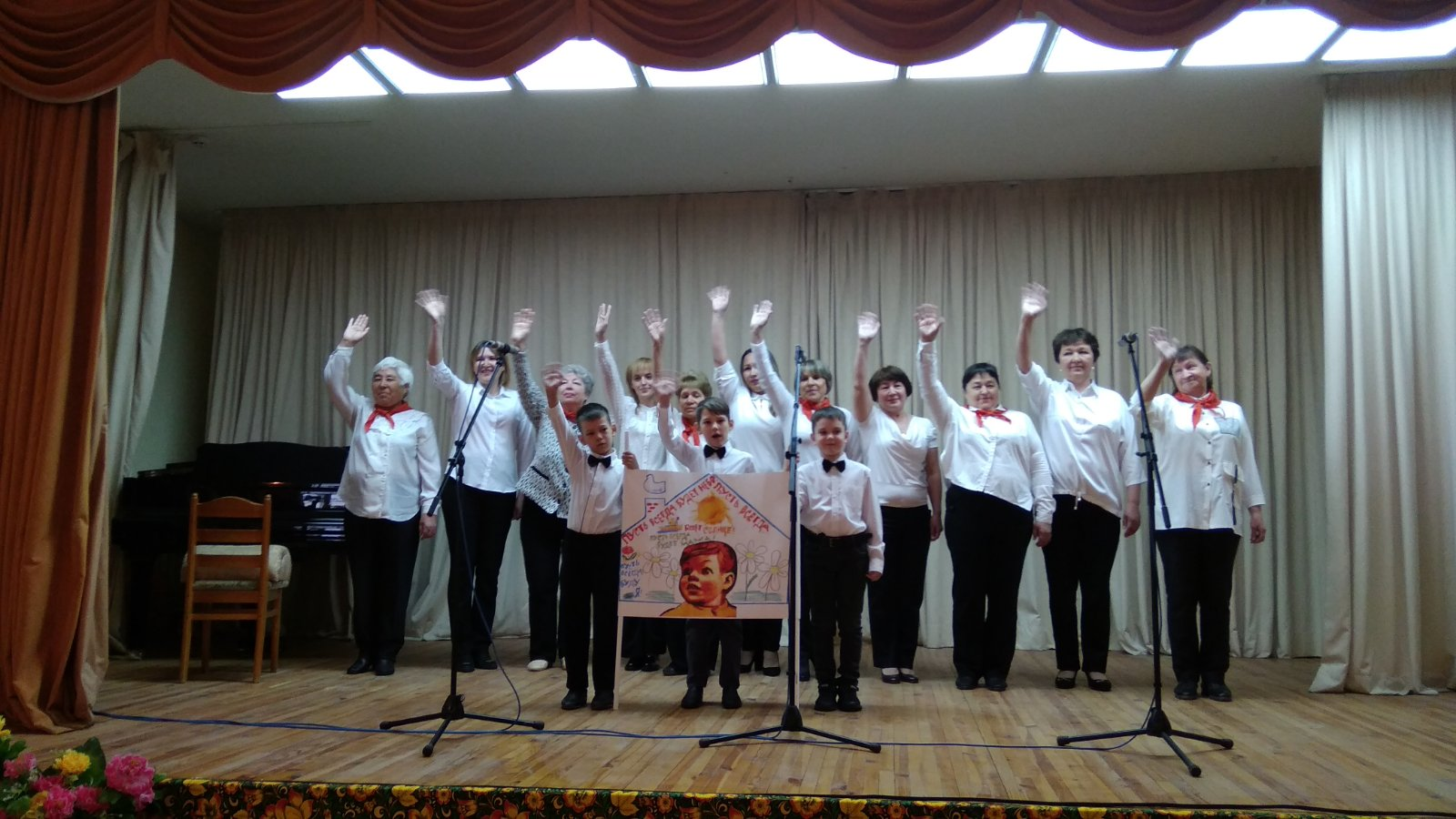 